INDICAÇÃO Nº 5689/2017Sugere ao Poder Executivo Municipal a troca de lâmpadas na Rua José Calixto, defronte ao nº 57, no bairro Santa Rita de Cassia, neste município.Excelentíssimo Senhor Prefeito Municipal, Nos termos do Art. 108 do Regimento Interno desta Casa de Leis, dirijo-me a Vossa Excelência para sugerir ao setor competente que, promova a manutenção de troca de lâmpadas Rua José Calixto, defronte, ao nº 57, no bairro Santa Rita de Cassia, neste município. Justificativa:Este vereador foi procurado pelos munícipes residentes no referido bairro, solicitando a troca de lâmpada no local conforme já citado acima, pois a mesma já esta queimada há algum tempo, causando insegurança á população, já que os moradores trafegam pela via durante a madrugada, quando vão ao trabalho.Plenário “Dr. Tancredo Neves”, em 05 de julho de 2.017.JESUS VENDEDOR-Vereador / Vice Presidente-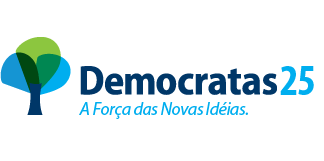 